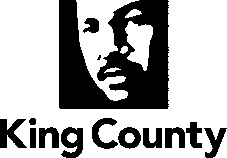 Developmental Disabilities and Early Childhood Supports DivisionService Termination Report: July 1, 2023 – June 30, 2024Please email this report to the appropriate Washington State Developmental Disabilities Administration (DDA) Case Resource Manager no later than five business days prior to the participant’s exit from your agency; add the exit date and reason in CORE when submitting monthly billing data.DDA Case Resource Manager:  Please close the CSA.  This participant is no longer in service with the Employment/Community Inclusion provider listed below. To check and uncheck “yes” or “no” boxes, double click on the box; select “Checked” or “Not Checked” and click “Ok.” Enter text in gray boxes.Participant’s ADSA ID Number:      	DDA Case Resource Manager:       Employment/Community Inclusion Provider:      	Service Termination Date:      Reason(s) for Service TerminationIf Other, please explain:  Behavioral issue Deceased Desires service vendor does not provide Health related Ineligible Insufficient funding Moved No longer wants employment Retirement Transfer to another agency Unhappy with services Other Completed program Exited school 